Gästeführung ……………2021 von ………… bis ……….. Uhr. 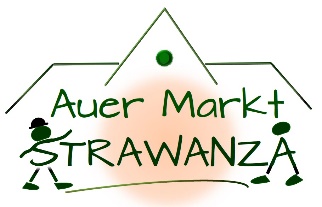 Markt-Strawanza: …………………………………………....Aufgrund der Aktuellen Situation brauchen wir eine Erhebung der Kontaktdaten. Damit die Abwicklung vor Ort schneller geht, können sie gerne das Dokument herunterladen und ausgefüllt zur Führung mitbringen.Diese Liste muss vier Wochen aufbewahrt werden, und bei Bedarf an die entsprechenden Behörden weitergeleitet werden. Anschließend wird die Liste Datenschutzkonform vernichtet.Maßnahmenkatalog für Marktführungen in Corona-Zeiten Teilnehmerzahl begrenztErfassung der Namen und Kontaktdaten, bei der Anmeldung.Geld für die Führung möglichst passend mitbringen.Keine Anschauungsobjekte durchgeben, keine Gegenstände, Objekte oder Türgriffe anfassen.Abstände zu anderen Personen mit 1,5 m einhalten, Familienverbünde dürfen näher zusammen.Das Tragen von Masken und Einmalhandschuhe ist während der Führung im Freien nicht vorgeschrieben. In Räumen sind Masken verpflichtend. Falls keine zur Hand, können diese für 1 € bei einem Marktführer erworben werden. Während des kurzen Verweilens in einem Raum wird die Tür offengehalten.Abstand vom und zum Gästeführer beim Sprechen ohne Maske > 2 mDesinfektionsmittel wird vom Gästeführer mitgeführt. Dies kann von den Teilnehmern genutzt werden. Bitte lassen Sie Desinfektionsmittel immer mind. 30 sec. einwirken.Es dürfen keine Speisen und Getränke gereicht werdenBitte vermeiden Sie es, sich zum Warten auf die Führung oder danach in einer Gruppe anzusammeln. NameVornameKontakt: PLZ, Telefon und/oder Email12345678